​Gripsholm Höst/vinter 2020Vi tror på en hållbar kollektion som varar säsong efter säsong! Kvalitet och funktion är viktigt för oss. Du ska kunna använda Gripsholms produkter ofta, om och om igen. För oss är det viktigt att ha en hållbar baskollektion som alltid finns i lager. Vi arbetar ständigt med att utveckla en bra kollektion som varar säsongen efter säsong. Därför väljer vi att behålla stora delar av våra produkter och bara lägga till några få nya färger och modeller som speglar säsongen och trenderna. För hösten har vi valt en rosa ton som matchat fint till alla blå och grå bastoner. Vårt breda sortiment innehåller sängkläder i naturliga material som ekologisk bomull och lin. Kuddfodral, plädar, handdukar men också fyllningsprodukter i form av täcken och kuddar. Det finns något för alla!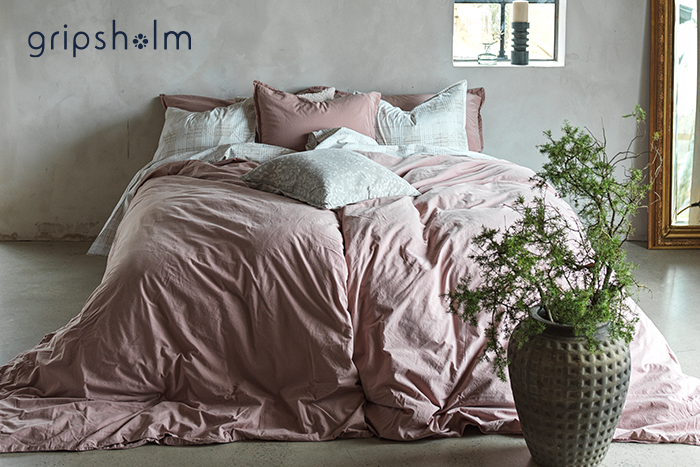 